InbjudanLH-GAMES8 juli – 10 juli 2022Citadellbadet – Landskrona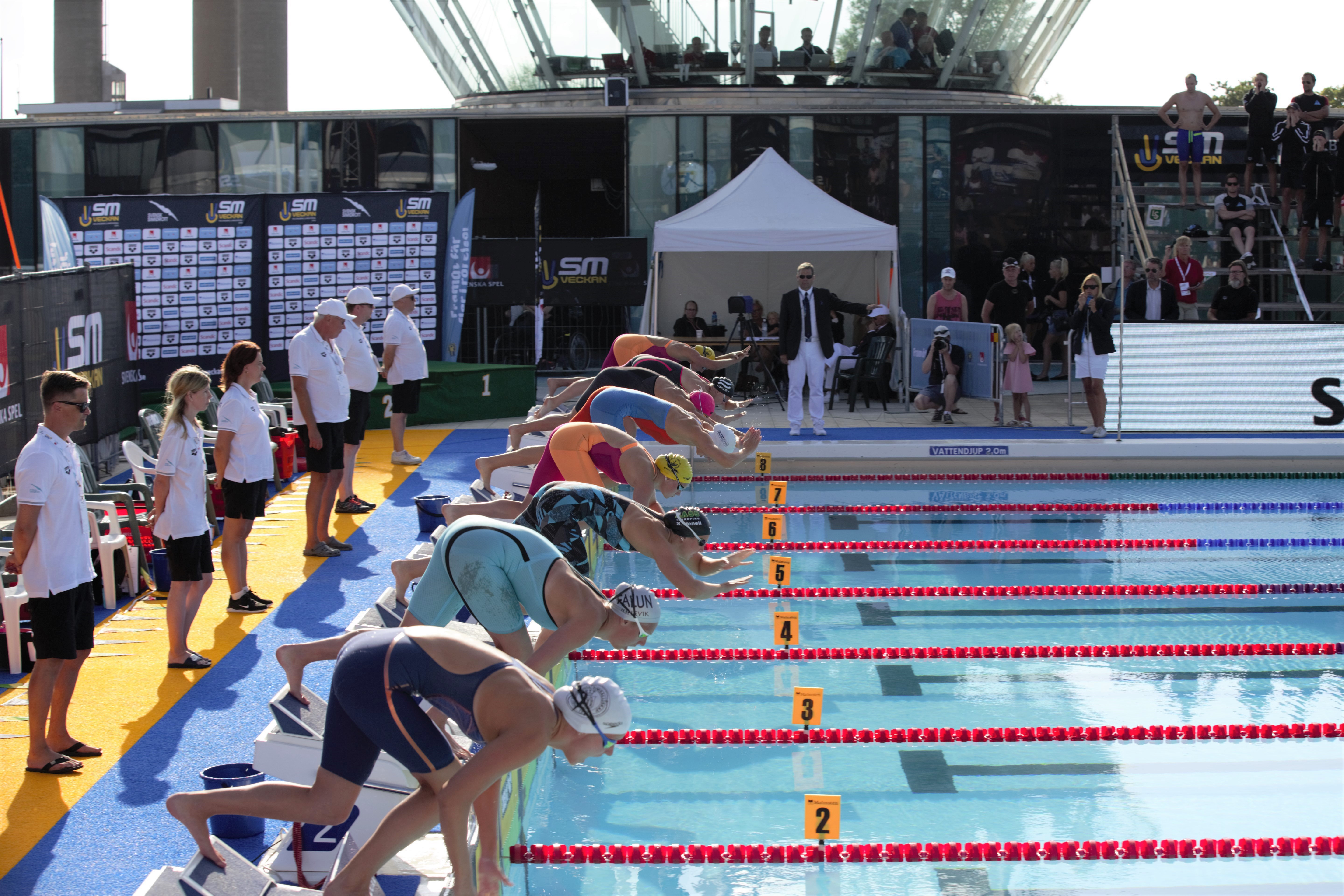 Det är med stor glädje vi bjuder in till LH-games 2022! Här har ni chansen att avsluta säsongen på ett positivt sätt i den snabba bassängen på Citadellbadet!Datum: 		fredag 8 ju1i - söndagen 10 juliPlats: 		Citadellbadet, Landskrona. Bassäng:		50 meters bassäng, 8 banorTider: 		Fredag 	Pass 1 insim 14.00 start 15.00		Lördag 	Pass 2 insim 08.00 start 09.00		Lördag 	Pass 3 insim 14.00 start 15.00		Söndag 	Pass 4 insim 08.00 start 09.00		Söndag 	Pass 5 insim 14.00 start 15.00Klasser:		A Pojkar, Flickor 17 och äldreB Pojkar, Flickor 15-16 årC Pojkar, Flickor 13-14 årD Pojkar, Flickor 11-12 årE Pojkar, Flickor 10 och yngreF Pojkar, Flickor 13år och äldre		Åldersklasserna simmas gemensamt. Uppdelning sker sedan i resultatlistan.Yngre simmare får ersätta äldre simmare i lagkapperna (dock inte 12 år och yngre).		Ingen dubblering får ske i lagkappen.Anmälan:	Svenska föreningar anmäler via Tempusanmälan och utländska föreningar skickar AN-fil eller Lenex-fil till tavling@hssim.com	Sista anmälningsdag är den 13 juni.Startavgifter: 	75 kr/individuell start och 100 kr/lagkappsstart Startavgifter och eventuell mat faktureras i efterhand. Heatbegränsningar:	Vi förbehåller oss rätten att eventuellt begränsa antalet starter.Priser: 		LH-games medaljer till placering 1-3 i åldersklasserna 13 och äldre. Deltagarmedaljer till alla i åldersklasserna 12 och yngre.SuperLive:	Tävlingen streamas via SuperLive. Mat: 	Lunch kommer att erbjudas inne på Citadellbadet och levereras i portionsförpackning. Lunchen kan man äta var man vill, inget mattält kommer att finnas.Kostnaden blir 110 kr per lunch. Matbeställningen mailas till kansli@hssim.com. Meddela direkt ifall någon behöver specialkost. Vi vill ha er beställning senast den 26 juni.Boende:	Bokning av nedanstående boendealternativ sker direkt till den boendeform som man önskar.Hotell Öresund (ligger 600 m från Citadellbadet)		www.hoteloresund.se		+46 418 47 40 00Mötesplats Borstahusen, stugby (ligger ca 5 km från Citadellbadet)www.motesplatsborstahusen.se+46 418-108 37STF vandrarhem (ligger ca 2 km från Citadellbadet)e-post: landskrona.vandrarhem@telia.com+46 418 120 63Scandic Nord i Helsingborg (ca. 30 km från Citadellbadet)950:-/natt för enkelrum1050:-/natt för dubbelrum1250:-/natt för trebäddsrum1450:-/natt för fyrbäddsrumBokning direkt till hotellet senast 26 juni på 042-495 20 00Använd bokningskod ”LH-Games-22”Information:	Mail till tavling@hssim.comInformation kommer även att finnas i arkivet på Livetiming.Landskrona 			HelsingborgsSimsällskap			Simsällskap            Välkomna!Grenordning & Klasser LH-Games 2022Grenordning :Grenordning :Grenordning :Pass 1.Fredag kl.15:00  insim kl.14:00Fredag kl.15:00  insim kl.14:00Fredag kl.15:00  insim kl.14:00Pass 2.Lördag kl.09:00  insim kl.08:00Lördag kl.09:00  insim kl.08:001.50 fjärilPojkar A - EPojkar A - E10.50 ryggFlickor A - E2.800 frisimFlickor FFlickor F11.50 frisimPojkar A - E3.200 ryggPojkar A, B, CPojkar A, B, C12.200 frisimFlickor A, B, C4.100 ryggFlickor A - EFlickor A - E13.200 medleyPojkar A, B, C5.100 bröstPojkar A - EPojkar A - E14.50 fjärilFlickor A - EPrisutdelning gren 1-5  & PAUSPrisutdelning gren 1-5  & PAUSPrisutdelning gren 1-5  & PAUSPrisutdelning gren 10-14  & PAUSPrisutdelning gren 10-14  & PAUS6.200 fjärilFlickor A, B, CFlickor A, B, C15.200 fjärilPojkar A, B, C7.200 frisimPojkar A, B, CPojkar A, B, C16.200 bröstFlickor A, B, C8.4 x 50 frisimFlickor 15år och äldreFlickor 15år och äldre17.4 x 50 medleyPojkar  13-14år9.4 x 50 frisimPojkar 15år och äldrePojkar 15år och äldre18.4 x 50 medleyFlickor 13-14årPrisutdelning gren 6-9Prisutdelning gren 6-9Prisutdelning gren 6-9Prisutdelning gren 15-18Prisutdelning gren 15-18Pass 3. Lördag kl.15:00  insim kl.14:00Lördag kl.15:00  insim kl.14:00Lördag kl.15:00  insim kl.14:00Pass 4. Söndag kl.09:00  insim kl.08:00Söndag kl.09:00  insim kl.08:0019.50 bröstPojkar A - EPojkar A - E27.50 ryggPojkar A - E20.50 bröstFlickor A - EFlickor A - E28.100 fjärilFlickor A - E21.400 medleyPojkar FPojkar F29.1500 frisimPojkar F22.200 ryggFlickor A, B, CFlickor A, B, C30.400 medleyFlickor FPrisutdelning gren 19-22 & PAUSPrisutdelning gren 19-22 & PAUSPrisutdelning gren 19-22 & PAUSPrisutdelning gren 27-30 & PAUSPrisutdelning gren 27-30 & PAUS23.100 frisimPojkar A - EPojkar A - E31.200 bröstPojkar A, B, C24.100 frisimFlickor A - EFlickor A - E32.100 bröstFlickor A - E25.4 x 50 medleyPojkar 15 och äldrePojkar 15 och äldre33.4x50 frisimPojkar 13-14år 26.4 x 50 medleyFlickor 15 och äldreFlickor 15 och äldre34.4x50 frisimFlickor 13-14årPrisutdelning gren 23-26Prisutdelning gren 23-26Prisutdelning gren 23-26Prisutdelning gren 31-34Prisutdelning gren 31-34Pass 5. Söndag kl.15:00  insim kl.14:00Söndag kl.15:00  insim kl.14:00Söndag kl.15:00  insim kl.14:0035.400 frisimFlickor A, B, CFlickor A, B, C36.100 fjärilPojkar A - EPojkar A - E37.50 frisimFlickor A - EFlickor A - E38.100 ryggPojkar A - EPojkar A - EPrisutdelning gren 35-38 & PAUSPrisutdelning gren 35-38 & PAUSPrisutdelning gren 35-38 & PAUS39.200 medleyFlickor A, B, CFlickor A, B, C40.400 frisimPojkar A, B, CPojkar A, B, C41.4x50m frisimMix 12år och yngreMix 12år och yngrePrisutdelning gren 39-41Prisutdelning gren 39-41Prisutdelning gren 39-41Klasser :APojkar, Flickor17 och äldreB Pojkar, Flickor15-16årC Pojkar, Flickor13-14årD Pojkar, Flickor11-12årEPojkar, Flickor10år och yngre10år och yngreFPojkar, Flickor13år och äldre13år och äldreSimsättKlassA, B, C, D, EA, B, CFFrisim 50m, 100m200m, 400m800m, 1500mRyggsim 50m, 100m200mBröstsim 50m, 100m200mFjärilsim50m, 100m200mMedley200m 400m